Druga gimnazija Sarajevo – IB Diploma Programme Application FormTo be completed by all applicants wishing to follow the Diploma Programme at Druga gimnazija Sarajevo.Student Information*When enrolled in Diploma Programme you will be obliged to use the official school email address xxxxxx@2gimnazija.edu.baParent InformationPlease indicate the documents enclosed: Birth certificateCitizenship certificateSchool certificatesThe first gradeThe second gradecontinued on the backSubject choicePlease indicate the subject and level of your choice by identifying the appropriate level boxes. Choose one subject from each group, three HL and three SL subjects. English B HL is a compulsory subject for all students at our school (except of those that take English A, self-taught SL)For group 3, there are restrictions: you can choose Business Management or Economics, then ITGS or PsychologyImportant notice: Some subjects may not be able to be offered if minimum numbers are not met. If it comes to that, we will contact the student for regrouping if possible. Also, if the group exceeds the maximum numbers, students will be grouped according to their overall grades and subject final grades.By signing this application form, you consent to record your/your child’s admission interview with a camera.Date: _____________________________Signature: __________________________                                    _________________________                                 (parent)                                                                            (applicant)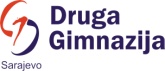 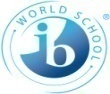 Student's full nameDate of birthNationalitySex Male □                 Female □Native languageAddressPhoneE-mail*Health Issues/Allergies/Activity Restrictions/MedicationsMother's full nameNationalityAddressPhoneE-mailOccupationFather's full nameNationalityAddressPhoneE-mailOccupationGroupSubject LevelLevelGroup 1Bosnian A literatureHLGroup 1Self-taught language A __________________ (please indicate)SLGroup 2English BHLGroup 2French BHLSLGroup 2German BHLSLGroup 2Italian BSLGroup 3Business ManagementHLSLGroup 3EconomicsHLSLGroup 3GeographyHLSLGroup 3History HLSLGroup 3Digital SocietySLGroup 3PsychologyHLSLGroup 4BiologyHLSLGroup 4ChemistryHLSLGroup 4Computer ScienceSLGroup 4PhysicsHLSLGroup 5Mathematics: Analysis and ApproachesHLSLGroup 5Mathematics: Applications and InterpretationsSLGroup 6Choose and indicate any subject from groups 2-4:________________________________HLSL